Ausblasstutzen mit Rollringdichtung und Schutzgitter 45° ASR 80Verpackungseinheit: 1 StückSortiment: K
Artikelnummer: 0055.0523Hersteller: MAICO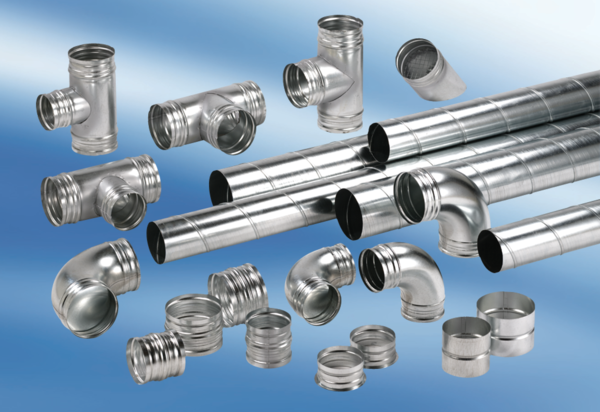 